								Serafettin Sisman   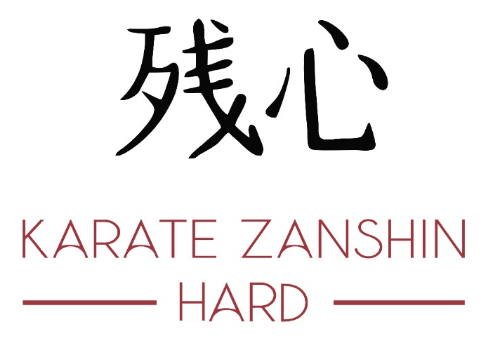  Kiesestrasse 9 A-6971 Hard www.karatezanshin.org 	     		ZVR-Z: 1321336343 Anmeldung Mitgliedschaft bei KARATE ZANSHIN HARDName: ……………………………….	Vorname: ………………………Adresse: …………………………………………………………………………..Telefon: ………………………………	    Mail: ……………………………..Geburtsdatum: …………………….Mitgliedschaft:			□ Grundkurs			x Einzelmitgliedschaft		□ FamilienmitgliedschaftTrainingsort:  Harder Sport- und Freizeitanlagen, Seestrasse 60, A-6971 Hard                       Halle Turnerschaft Hard, Sägewergstrasse 5, A – 6971 HardKonto:	Raiffeisenbank Bodensee-Leiblachtal		IBAN: AT 91 3743 1000 1003 4361	BIC: RVVGAT2B431Inhaber:	Serafettin Sisman, Karate Zanshin Hard und KoblachIch bin damit einverstanden, dass Fotos von mir/meinem Kind auf der Webseite von Karate Zanshin Hard und Koblach verwenden.Hiermit bestätige ich die Anmeldung für Karate Zahnshin Hard:________________________        ______________________________________________Ort / Datum 	       Unterschrift 		Unterschrift des gesetzlichen		                                                              Vertreters (bei Minderjährigen) 